 Personal Information:Nationality         : Sudanese. 	Marital status     : MarriedDate of birth      :10 /07/1969Visa Status       : Residence Visa. Languages         : Arabic , English (Fluent).Educational Information:Bachelor of Science Degree  (Honors) in Civil Engineering, on 15/2/1994 - University of Khartoum, Sudan.Course in Problems Solving Techniques from ( i c q ), ISO / Consultancy Quality Management. Short Courses in Computer, MS Projects, AutoCAD , Primavera , Staad Skills:	Design & construction all types of Buildings, Bridges, Roads, Culverts, Hydraulic Structures, Drainage & Sewerage Works.Maintain Good Relations With Clients, Consultants & Subcontractors.Presentations of Estimates for Construction Works.Checking Subcontractors interim Payments Certificates.Good Experience in the Field of Construction in Other aspects.   Believe in hard work, Can work in a team successfully.Membership in the Society of Engineers UAE & Sudanese Engineering Council.Abu Dhabi Municipality Approval as Civil Eng. (Supervision).Dubai Municipality Test Passed.Practical Experience:First: Experience in UAE:1. Almuhairy General Contracting Co.      Project EngineerFrom 24/6/2006 up to Date :For Construction of the following Roads projects;1-1 Project (J-232) ; Maintenance, Rehabilitation and Additional Works For Roads and Bridges in Abu Dhabi Island. Client: Emirate of Abu Dhabi, Municipalities and Agriculture Department.  Consultant: WS Atkins partners , Parsons.1-2 Project (R832) Roads (in Mizhar1 & Muhisnah1) in Dubai Client: RTA , Consultant: Hyder 2. Rashid & Sons Co. Civil EngineerFrom 1/1/2006 up to 20/6/2006, for Construction of AL NUAIMI RESIDENCE TOWER FOR H.E. RASHID ABDULLA AL NUAIMI Sector E16, Blot C24 - UAE.Contractor: SEIDCO .3. Continental Engineering Consultant          Civil EngineerFrom 18/5/2004 up to 31/12/2005, for Supervision of 83 & 23 Villas Projects, Client; Abu Dhabi Municipality, Contractor; Square General Contracting Co.Duties & Responsibilities:
Providing technical advisory to the contractor.Monitoring and Analyzing of construction activities and works as per time schedule, project plans & Specifications.Arrange weekly and monthly Progress reports.Checking of contractor Payments, Materials submitted by contractor & all of executed works according to the drawings & Specifications.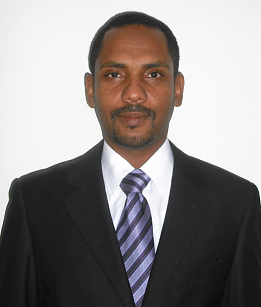 4. Bin Salmon Contracting CO. ( In Fujairah  )      Site Engineer      From 10/04/2003  up to 19/5/2004 Site Engineer for; Construction of          Commercial & Residential buildings (5-Villas, Sheikh Zayed Housing Program)      Duties & Responsibilities:Check Quantities and Preparing Bills for Tenders and for all executed works. Follow up filling system and documented for all the works and Preparing Schedules & Program of works.Managing workmanship & Plant Equipment and direct them in accordance with the work requirements.Represent the company with the (client, consultant).Second: Experience in Sudan:Civil EngineerFor: Khartoum Water & Services Comp.From 1/3/2000 to 9/4/2004 for Construction & Maintenance of Drainage and DUTIES AND RESPONSIBILITIES:During this Period I Participated in Numerous Infrastructure Works Including Water Services, Drainage, Sewerage, Irrigation, Telephone, Electrical Cables (L.V. & H.V.), Road Works and Finishing Items.Site Supervision and Quantity Surveying Works.Follow up for the Procurement of Material over Site.Ensure the Completion of Works assigned as per the Project Requirements and Targeted Quality.Responsible for all Types of Documentation Related to the Project.Technical Supervision of Site Activities in Respect to the Project Requirements.Issuing the Payment Certificates to the Subcontractors.Making Daily Reports.Checking of Delivered Materials at Site. Arrangements & Distribution of Manpower.Civil Engineer For: EPAC – Engineering Planning Architectural Consultant.From 1/7/1998 to 29/2/2000 The Work Involved:Supervision for Construction of 2-Accommodations Buildings, tow over headwater tanks, Workshop & 5-Primary Schools.    3.  Site EngineerFor : Sudan Railways Corp.From 1/4/1994 to  The 24/6/1998 Work Involved:   Supervision and Construction of new Railway Lines Projects all Earth-works, Drainages,  Culverts & 7- Bridges in the west region of Sudan.    If Given an Opportunity it will be my Earnest Endeavor to perform my Best Abilities and will Try Best Level to Maintain the Standard of your Esteemed Organization with Deep since of Loyalty.Hoping for your Favorable Consideration.Thanking you in Anticipation.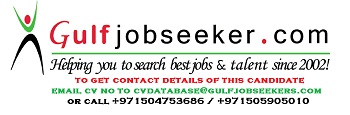 Gulfjobseeker.com CV No: 374040